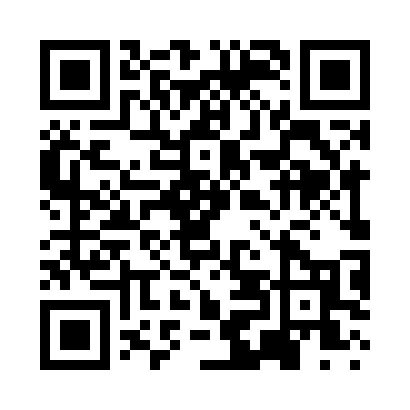 Prayer times for Delft, Minnesota, USAMon 1 Jul 2024 - Wed 31 Jul 2024High Latitude Method: Angle Based RulePrayer Calculation Method: Islamic Society of North AmericaAsar Calculation Method: ShafiPrayer times provided by https://www.salahtimes.comDateDayFajrSunriseDhuhrAsrMaghribIsha1Mon3:515:421:245:319:0710:572Tue3:525:421:255:319:0710:573Wed3:535:431:255:319:0610:564Thu3:545:441:255:319:0610:565Fri3:555:441:255:319:0610:556Sat3:565:451:255:319:0510:547Sun3:575:461:255:319:0510:538Mon3:585:461:265:319:0410:539Tue3:595:471:265:319:0410:5210Wed4:005:481:265:319:0310:5111Thu4:025:491:265:319:0310:5012Fri4:035:501:265:319:0210:4913Sat4:045:501:265:319:0210:4814Sun4:065:511:265:319:0110:4615Mon4:075:521:265:319:0010:4516Tue4:085:531:275:319:0010:4417Wed4:105:541:275:318:5910:4318Thu4:115:551:275:308:5810:4119Fri4:135:561:275:308:5710:4020Sat4:145:571:275:308:5610:3921Sun4:165:581:275:308:5510:3722Mon4:175:591:275:298:5410:3623Tue4:196:001:275:298:5310:3424Wed4:206:011:275:298:5210:3325Thu4:226:021:275:298:5110:3126Fri4:236:031:275:288:5010:3027Sat4:256:041:275:288:4910:2828Sun4:266:051:275:288:4810:2629Mon4:286:061:275:278:4710:2530Tue4:306:071:275:278:4610:2331Wed4:316:081:275:268:4510:21